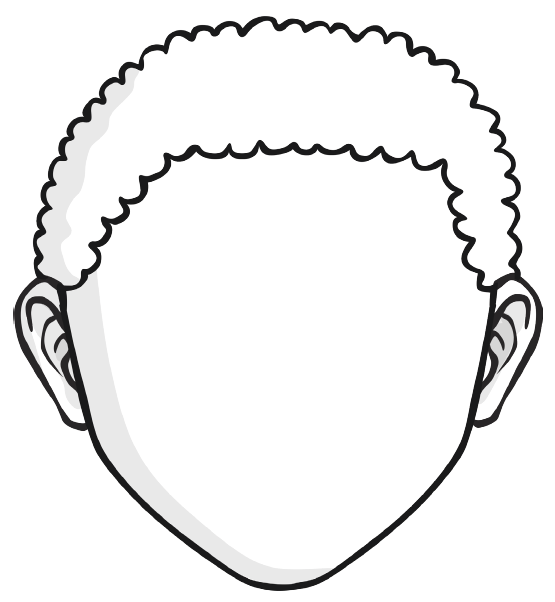 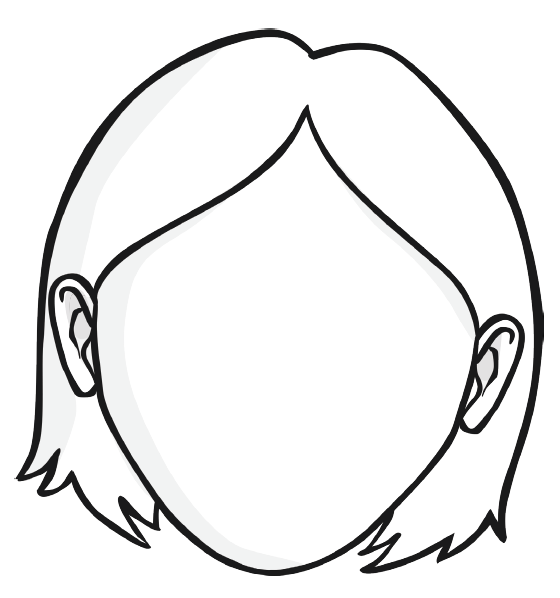 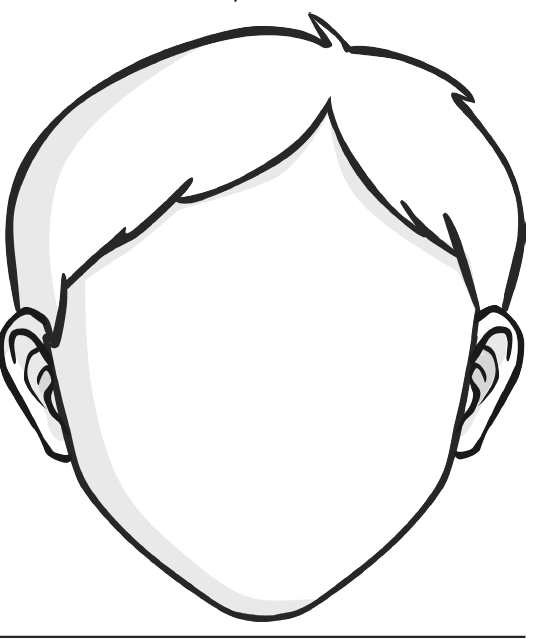 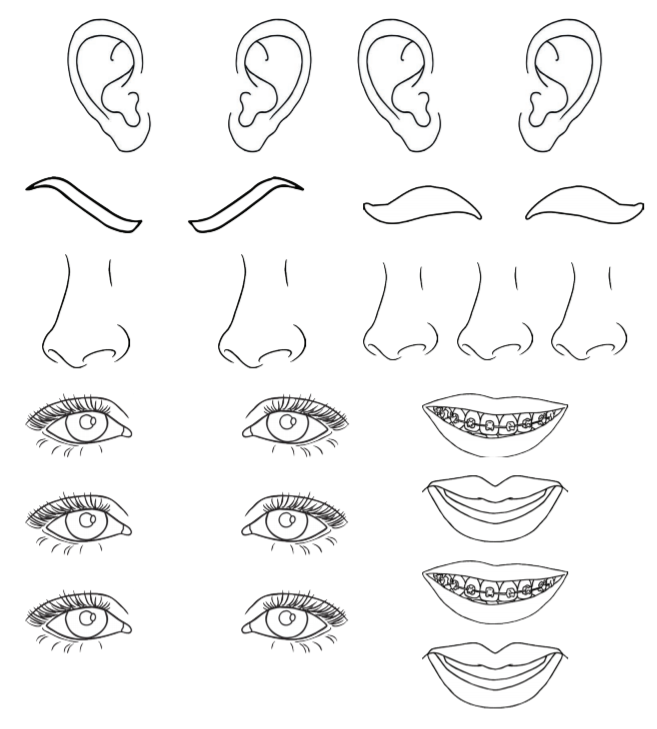 Izreži oči, usta , uši, obrve i nosPokušaj ih smjestiti pravilno na licuKada si točno mjestio dijelove lica, zalijepi ih ljepilomSlike preuzete s :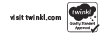 